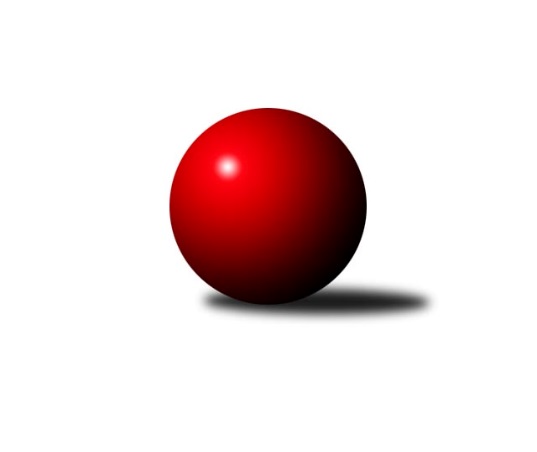 Č.12Ročník 2023/2024	16.7.2024 Okresní přebor - skupina B 2023/2024Statistika 12. kolaTabulka družstev:		družstvo	záp	výh	rem	proh	skore	sety	průměr	body	plné	dorážka	chyby	1.	TJ Kovostroj Děčín C	12	10	1	1	48.0 : 24.0 	(58.5 : 37.5)	1623	21	1144	479	37.7	2.	KK Hvězda Trnovany	12	10	0	2	51.0 : 21.0 	(65.5 : 30.5)	1661	20	1162	499	30.4	3.	TJ Sokol Duchcov C	12	9	1	2	53.5 : 18.5 	(60.0 : 36.0)	1619	19	1133	486	32.5	4.	SKK Bohušovice C	12	7	0	5	41.0 : 31.0 	(50.0 : 46.0)	1567	14	1099	468	33.1	5.	KO Česká Kamenice B	12	6	0	6	39.0 : 33.0 	(53.5 : 42.5)	1543	12	1112	432	42.8	6.	TJ Union Děčín	12	6	0	6	37.0 : 35.0 	(54.0 : 42.0)	1558	12	1103	454	46.7	7.	Sokol Ústí n. L. C	12	5	1	6	34.5 : 37.5 	(40.0 : 56.0)	1567	11	1124	443	39	8.	Sokol Ústí n. L. B	12	5	0	7	28.0 : 44.0 	(38.0 : 58.0)	1503	10	1080	423	46.3	9.	Sokol Roudnice nad Labem	12	4	0	8	28.0 : 44.0 	(42.5 : 53.5)	1546	8	1120	426	46.9	10.	SK Verneřice B	12	3	1	8	26.0 : 46.0 	(44.0 : 52.0)	1541	7	1109	432	48.5	11.	TJ Teplice Letná D	12	3	0	9	26.5 : 45.5 	(35.5 : 60.5)	1504	6	1078	426	52	12.	TJ Teplice Letná C	12	2	0	10	19.5 : 52.5 	(34.5 : 61.5)	1495	4	1080	415	49.6Tabulka doma:		družstvo	záp	výh	rem	proh	skore	sety	průměr	body	maximum	minimum	1.	TJ Kovostroj Děčín C	7	7	0	0	30.0 : 12.0 	(35.5 : 20.5)	1647	14	1687	1597	2.	TJ Sokol Duchcov C	7	6	1	0	35.5 : 6.5 	(42.5 : 13.5)	1735	13	1797	1659	3.	KO Česká Kamenice B	7	6	0	1	31.0 : 11.0 	(39.5 : 16.5)	1660	12	1708	1597	4.	SKK Bohušovice C	7	5	0	2	27.0 : 15.0 	(33.0 : 23.0)	1629	10	1698	1567	5.	KK Hvězda Trnovany	5	4	0	1	20.0 : 10.0 	(28.0 : 12.0)	1764	8	1836	1702	6.	Sokol Ústí n. L. C	6	4	0	2	23.0 : 13.0 	(23.0 : 25.0)	1537	8	1598	1502	7.	Sokol Ústí n. L. B	6	4	0	2	20.0 : 16.0 	(24.5 : 23.5)	1531	8	1603	1453	8.	SK Verneřice B	5	3	1	1	18.0 : 12.0 	(22.5 : 17.5)	1554	7	1595	1512	9.	TJ Union Děčín	5	3	0	2	17.0 : 13.0 	(26.0 : 14.0)	1498	6	1553	1422	10.	Sokol Roudnice nad Labem	7	3	0	4	16.0 : 26.0 	(24.0 : 32.0)	1529	6	1604	1484	11.	TJ Teplice Letná D	5	2	0	3	13.0 : 17.0 	(17.0 : 23.0)	1554	4	1609	1358	12.	TJ Teplice Letná C	5	2	0	3	12.5 : 17.5 	(18.0 : 22.0)	1601	4	1671	1532Tabulka venku:		družstvo	záp	výh	rem	proh	skore	sety	průměr	body	maximum	minimum	1.	KK Hvězda Trnovany	7	6	0	1	31.0 : 11.0 	(37.5 : 18.5)	1644	12	1710	1572	2.	TJ Kovostroj Děčín C	5	3	1	1	18.0 : 12.0 	(23.0 : 17.0)	1618	7	1656	1553	3.	TJ Sokol Duchcov C	5	3	0	2	18.0 : 12.0 	(17.5 : 22.5)	1623	6	1762	1535	4.	TJ Union Děčín	7	3	0	4	20.0 : 22.0 	(28.0 : 28.0)	1568	6	1682	1411	5.	SKK Bohušovice C	5	2	0	3	14.0 : 16.0 	(17.0 : 23.0)	1555	4	1656	1278	6.	Sokol Ústí n. L. C	6	1	1	4	11.5 : 24.5 	(17.0 : 31.0)	1567	3	1651	1502	7.	Sokol Roudnice nad Labem	5	1	0	4	12.0 : 18.0 	(18.5 : 21.5)	1550	2	1597	1505	8.	Sokol Ústí n. L. B	6	1	0	5	8.0 : 28.0 	(13.5 : 34.5)	1500	2	1572	1324	9.	TJ Teplice Letná D	7	1	0	6	13.5 : 28.5 	(18.5 : 37.5)	1496	2	1604	1436	10.	KO Česká Kamenice B	5	0	0	5	8.0 : 22.0 	(14.0 : 26.0)	1520	0	1672	1301	11.	SK Verneřice B	7	0	0	7	8.0 : 34.0 	(21.5 : 34.5)	1539	0	1609	1465	12.	TJ Teplice Letná C	7	0	0	7	7.0 : 35.0 	(16.5 : 39.5)	1477	0	1546	1401Tabulka podzimní části:		družstvo	záp	výh	rem	proh	skore	sety	průměr	body	doma	venku	1.	TJ Kovostroj Děčín C	11	9	1	1	43.0 : 23.0 	(53.5 : 34.5)	1624	19 	6 	0 	0 	3 	1 	1	2.	KK Hvězda Trnovany	11	9	0	2	47.0 : 19.0 	(61.5 : 26.5)	1658	18 	4 	0 	1 	5 	0 	1	3.	TJ Sokol Duchcov C	11	8	1	2	48.5 : 17.5 	(54.0 : 34.0)	1617	17 	5 	1 	0 	3 	0 	2	4.	SKK Bohušovice C	11	7	0	4	39.0 : 27.0 	(46.0 : 42.0)	1567	14 	5 	0 	1 	2 	0 	3	5.	TJ Union Děčín	11	6	0	5	36.0 : 30.0 	(52.0 : 36.0)	1562	12 	3 	0 	2 	3 	0 	3	6.	Sokol Ústí n. L. C	11	5	1	5	32.5 : 33.5 	(38.0 : 50.0)	1567	11 	4 	0 	2 	1 	1 	3	7.	KO Česká Kamenice B	11	5	0	6	33.0 : 33.0 	(46.5 : 41.5)	1544	10 	5 	0 	1 	0 	0 	5	8.	Sokol Ústí n. L. B	11	4	0	7	24.0 : 42.0 	(32.0 : 56.0)	1501	8 	3 	0 	2 	1 	0 	5	9.	SK Verneřice B	11	3	1	7	25.0 : 41.0 	(41.5 : 46.5)	1550	7 	3 	1 	1 	0 	0 	6	10.	TJ Teplice Letná D	11	3	0	8	25.5 : 40.5 	(32.5 : 55.5)	1502	6 	2 	0 	3 	1 	0 	5	11.	Sokol Roudnice nad Labem	11	3	0	8	23.0 : 43.0 	(37.0 : 51.0)	1547	6 	2 	0 	4 	1 	0 	4	12.	TJ Teplice Letná C	11	2	0	9	19.5 : 46.5 	(33.5 : 54.5)	1487	4 	2 	0 	3 	0 	0 	6Tabulka jarní části:		družstvo	záp	výh	rem	proh	skore	sety	průměr	body	doma	venku	1.	KO Česká Kamenice B	1	1	0	0	6.0 : 0.0 	(7.0 : 1.0)	1649	2 	1 	0 	0 	0 	0 	0 	2.	TJ Sokol Duchcov C	1	1	0	0	5.0 : 1.0 	(6.0 : 2.0)	1797	2 	1 	0 	0 	0 	0 	0 	3.	Sokol Roudnice nad Labem	1	1	0	0	5.0 : 1.0 	(5.5 : 2.5)	1492	2 	1 	0 	0 	0 	0 	0 	4.	TJ Kovostroj Děčín C	1	1	0	0	5.0 : 1.0 	(5.0 : 3.0)	1627	2 	1 	0 	0 	0 	0 	0 	5.	Sokol Ústí n. L. B	1	1	0	0	4.0 : 2.0 	(6.0 : 2.0)	1586	2 	1 	0 	0 	0 	0 	0 	6.	KK Hvězda Trnovany	1	1	0	0	4.0 : 2.0 	(4.0 : 4.0)	1681	2 	0 	0 	0 	1 	0 	0 	7.	SKK Bohušovice C	1	0	0	1	2.0 : 4.0 	(4.0 : 4.0)	1640	0 	0 	0 	1 	0 	0 	0 	8.	Sokol Ústí n. L. C	1	0	0	1	2.0 : 4.0 	(2.0 : 6.0)	1536	0 	0 	0 	0 	0 	0 	1 	9.	TJ Teplice Letná D	1	0	0	1	1.0 : 5.0 	(3.0 : 5.0)	1521	0 	0 	0 	0 	0 	0 	1 	10.	SK Verneřice B	1	0	0	1	1.0 : 5.0 	(2.5 : 5.5)	1488	0 	0 	0 	0 	0 	0 	1 	11.	TJ Union Děčín	1	0	0	1	1.0 : 5.0 	(2.0 : 6.0)	1532	0 	0 	0 	0 	0 	0 	1 	12.	TJ Teplice Letná C	1	0	0	1	0.0 : 6.0 	(1.0 : 7.0)	1546	0 	0 	0 	0 	0 	0 	1 Zisk bodů pro družstvo:		jméno hráče	družstvo	body	zápasy	v %	dílčí body	sety	v %	1.	Miroslav Rejchrt 	TJ Kovostroj Děčín C 	10	/	11	(91%)	18	/	22	(82%)	2.	Michaela Šuterová 	TJ Sokol Duchcov C 	8.5	/	11	(77%)	17	/	22	(77%)	3.	Pavel Nováček 	Sokol Ústí n. L. C 	8.5	/	12	(71%)	16.5	/	24	(69%)	4.	Ladislav Elis st.	SK Verneřice B 	8	/	10	(80%)	15	/	20	(75%)	5.	Milan Pecha ml.	TJ Union Děčín 	8	/	11	(73%)	16	/	22	(73%)	6.	Jan Chvátal 	KO Česká Kamenice B 	8	/	11	(73%)	15	/	22	(68%)	7.	Štěpán Kandl 	KK Hvězda Trnovany 	7	/	7	(100%)	12.5	/	14	(89%)	8.	Petr Kumstát 	TJ Union Děčín 	7	/	8	(88%)	14	/	16	(88%)	9.	Jiří Müller 	TJ Sokol Duchcov C 	7	/	8	(88%)	13	/	16	(81%)	10.	Vladislav Jedlička 	KK Hvězda Trnovany 	7	/	8	(88%)	12	/	16	(75%)	11.	Jiří Semerád 	SKK Bohušovice C 	7	/	8	(88%)	11	/	16	(69%)	12.	Martin Bergerhof 	KK Hvězda Trnovany 	7	/	9	(78%)	16	/	18	(89%)	13.	Ivan Králik 	TJ Teplice Letná D 	7	/	9	(78%)	9.5	/	18	(53%)	14.	Antonín Hrabě 	TJ Kovostroj Děčín C 	7	/	10	(70%)	13.5	/	20	(68%)	15.	Martin Pokorný 	TJ Teplice Letná D 	7	/	12	(58%)	12	/	24	(50%)	16.	Simona Puschová 	Sokol Ústí n. L. C 	7	/	12	(58%)	11	/	24	(46%)	17.	Roman Voráček 	TJ Sokol Duchcov C 	6	/	8	(75%)	10.5	/	16	(66%)	18.	Josef Devera ml.	SKK Bohušovice C 	6	/	9	(67%)	13	/	18	(72%)	19.	Luďka Maříková 	SKK Bohušovice C 	6	/	9	(67%)	9	/	18	(50%)	20.	Jana Sobotková 	TJ Kovostroj Děčín C 	6	/	10	(60%)	13	/	20	(65%)	21.	Eugen Šroff 	Sokol Ústí n. L. B 	6	/	10	(60%)	10	/	20	(50%)	22.	Miroslav Král 	KO Česká Kamenice B 	6	/	11	(55%)	13	/	22	(59%)	23.	Michal Horňák 	TJ Teplice Letná C 	6	/	12	(50%)	12	/	24	(50%)	24.	Věra Šimečková 	KO Česká Kamenice B 	5	/	6	(83%)	9	/	12	(75%)	25.	Kamila Ledwoňová 	SK Verneřice B 	5	/	9	(56%)	9	/	18	(50%)	26.	Filip Dítě 	TJ Union Děčín 	5	/	9	(56%)	9	/	18	(50%)	27.	Ladislav Jahoda 	Sokol Ústí n. L. C 	5	/	9	(56%)	7	/	18	(39%)	28.	Petr Petřík 	KK Hvězda Trnovany 	5	/	10	(50%)	12	/	20	(60%)	29.	Jiří Kyral 	Sokol Ústí n. L. B 	5	/	10	(50%)	11.5	/	20	(58%)	30.	Radek Plicka 	Sokol Roudnice nad Labem 	5	/	11	(45%)	9	/	22	(41%)	31.	Josef Kecher 	Sokol Roudnice nad Labem 	5	/	12	(42%)	13	/	24	(54%)	32.	Roman Filip 	SKK Bohušovice C 	4	/	4	(100%)	7	/	8	(88%)	33.	Karel Kratochvíl 	TJ Sokol Duchcov C 	4	/	5	(80%)	6	/	10	(60%)	34.	Pavel Mihalík 	Sokol Ústí n. L. B 	4	/	8	(50%)	7.5	/	16	(47%)	35.	Josef Otta st.	TJ Sokol Duchcov C 	4	/	8	(50%)	6	/	16	(38%)	36.	Vladimír Chrpa 	Sokol Roudnice nad Labem 	4	/	10	(40%)	7	/	20	(35%)	37.	Alois Haluska 	Sokol Roudnice nad Labem 	4	/	11	(36%)	9	/	22	(41%)	38.	Petr Šanda 	Sokol Ústí n. L. C 	4	/	11	(36%)	5	/	22	(23%)	39.	Jana Němečková 	TJ Teplice Letná D 	3.5	/	9	(39%)	6	/	18	(33%)	40.	Jan Pecha 	TJ Union Děčín 	3	/	3	(100%)	5	/	6	(83%)	41.	Vladislav Janda 	KO Česká Kamenice B 	3	/	3	(100%)	5	/	6	(83%)	42.	Jan Brhlík st.	TJ Teplice Letná C 	3	/	5	(60%)	5	/	10	(50%)	43.	Miroslava Zemánková 	TJ Sokol Duchcov C 	3	/	7	(43%)	5.5	/	14	(39%)	44.	Jiří Malec 	KO Česká Kamenice B 	3	/	8	(38%)	6	/	16	(38%)	45.	Martin Soukup 	TJ Teplice Letná C 	3	/	9	(33%)	10	/	18	(56%)	46.	Čestmír Dvořák 	TJ Kovostroj Děčín C 	2	/	2	(100%)	4	/	4	(100%)	47.	Petr Došek 	Sokol Roudnice nad Labem 	2	/	3	(67%)	4.5	/	6	(75%)	48.	Miroslav Zítka 	SK Verneřice B 	2	/	5	(40%)	5	/	10	(50%)	49.	Václav Otta 	TJ Teplice Letná D 	2	/	5	(40%)	3	/	10	(30%)	50.	Pavel Jedlička 	KK Hvězda Trnovany 	2	/	6	(33%)	6	/	12	(50%)	51.	Tereza Brožková 	SKK Bohušovice C 	2	/	6	(33%)	4	/	12	(33%)	52.	Václav Pavelka 	TJ Union Děčín 	2	/	8	(25%)	6	/	16	(38%)	53.	Petr Veselý 	TJ Kovostroj Děčín C 	2	/	10	(20%)	9	/	20	(45%)	54.	Hana Machová 	SK Verneřice B 	2	/	10	(20%)	4.5	/	20	(23%)	55.	Eva Staňková 	TJ Teplice Letná C 	2	/	10	(20%)	4	/	20	(20%)	56.	Milan Wundrawitz 	Sokol Ústí n. L. B 	2	/	11	(18%)	7.5	/	22	(34%)	57.	Markéta Hofmanová 	TJ Sokol Duchcov C 	1	/	1	(100%)	2	/	2	(100%)	58.	Eva Říhová 	KO Česká Kamenice B 	1	/	1	(100%)	2	/	2	(100%)	59.	Ladislav Koláček 	SKK Bohušovice C 	1	/	1	(100%)	2	/	2	(100%)	60.	Daniel Žemlička 	SK Verneřice B 	1	/	1	(100%)	2	/	2	(100%)	61.	Karel Bouša 	TJ Teplice Letná D 	1	/	2	(50%)	3	/	4	(75%)	62.	Jindřich Hruška 	TJ Teplice Letná C 	1	/	2	(50%)	1	/	4	(25%)	63.	Ondřej Koblih 	KK Hvězda Trnovany 	1	/	4	(25%)	2	/	8	(25%)	64.	Jiří Pulchart 	Sokol Ústí n. L. B 	1	/	6	(17%)	1.5	/	12	(13%)	65.	Magdalena Šabatová 	SKK Bohušovice C 	1	/	7	(14%)	4	/	14	(29%)	66.	Libor Hekerle 	KO Česká Kamenice B 	1	/	7	(14%)	3.5	/	14	(25%)	67.	Sabina Formánková 	TJ Teplice Letná C 	0.5	/	9	(6%)	2.5	/	18	(14%)	68.	Vladimír Hroněk 	TJ Teplice Letná D 	0	/	1	(0%)	1	/	2	(50%)	69.	Jana Jarošová 	TJ Teplice Letná D 	0	/	1	(0%)	1	/	2	(50%)	70.	František Mourek 	TJ Union Děčín 	0	/	1	(0%)	0	/	2	(0%)	71.	Olga Urbanová 	KO Česká Kamenice B 	0	/	1	(0%)	0	/	2	(0%)	72.	Jaroslav Němec 	Sokol Ústí n. L. B 	0	/	1	(0%)	0	/	2	(0%)	73.	Radek Šupol 	TJ Teplice Letná D 	0	/	1	(0%)	0	/	2	(0%)	74.	Filip Šimek 	TJ Union Děčín 	0	/	1	(0%)	0	/	2	(0%)	75.	Kamil Navrátil 	TJ Union Děčín 	0	/	1	(0%)	0	/	2	(0%)	76.	Pavel Hlůžek 	Sokol Roudnice nad Labem 	0	/	1	(0%)	0	/	2	(0%)	77.	Kryštof Rusek 	TJ Teplice Letná D 	0	/	2	(0%)	0	/	4	(0%)	78.	Sylva Vahalová 	SKK Bohušovice C 	0	/	2	(0%)	0	/	4	(0%)	79.	Jaroslav Kuneš 	Sokol Ústí n. L. C 	0	/	3	(0%)	0.5	/	6	(8%)	80.	Jiří Houdek 	TJ Kovostroj Děčín C 	0	/	3	(0%)	0	/	6	(0%)	81.	Karel Šrámek 	TJ Teplice Letná D 	0	/	5	(0%)	0	/	10	(0%)	82.	Jan Baco 	TJ Union Děčín 	0	/	6	(0%)	4	/	12	(33%)	83.	Pavlína Sekyrová 	SK Verneřice B 	0	/	11	(0%)	6.5	/	22	(30%)Průměry na kuželnách:		kuželna	průměr	plné	dorážka	chyby	výkon na hráče	1.	Duchcov, 1-4	1673	1174	499	42.3	(418.4)	2.	TJ Teplice Letná, 1-2	1606	1142	464	39.0	(401.6)	3.	Kovostroj Děčín, 1-2	1603	1140	462	40.8	(400.8)	4.	Česká Kamenice, 1-2	1598	1126	471	38.9	(399.5)	5.	Bohušovice, 1-4	1594	1118	476	39.0	(398.7)	6.	Roudnice, 1-2	1549	1109	440	41.3	(387.5)	7.	Verneřice, 1-2	1547	1108	439	42.6	(386.8)	8.	TJ Teplice Letná, 3-4	1538	1091	447	48.5	(384.6)	9.	Sokol Ústí, 1-2	1522	1086	436	45.0	(380.7)	10.	Union Děčín, 1-2	1459	1049	410	44.0	(365.0)Nejlepší výkony na kuželnách:Duchcov, 1-4KK Hvězda Trnovany	1836	4. kolo	Milan Pecha ml.	TJ Union Děčín	507	12. koloTJ Sokol Duchcov C	1797	12. kolo	Martin Bergerhof 	KK Hvězda Trnovany	499	4. koloTJ Sokol Duchcov C	1797	5. kolo	Michaela Šuterová 	TJ Sokol Duchcov C	486	12. koloKK Hvězda Trnovany	1782	10. kolo	Roman Voráček 	TJ Sokol Duchcov C	485	6. koloTJ Sokol Duchcov C	1762	7. kolo	Jiří Semerád 	SKK Bohušovice C	483	10. koloKK Hvězda Trnovany	1753	7. kolo	Karel Kratochvíl 	TJ Sokol Duchcov C	476	11. koloKK Hvězda Trnovany	1745	2. kolo	Roman Voráček 	TJ Sokol Duchcov C	472	5. koloTJ Sokol Duchcov C	1744	6. kolo	Michaela Šuterová 	TJ Sokol Duchcov C	471	3. koloTJ Sokol Duchcov C	1737	3. kolo	Jiří Müller 	TJ Sokol Duchcov C	468	5. koloTJ Sokol Duchcov C	1731	11. kolo	Jiří Müller 	TJ Sokol Duchcov C	468	7. koloTJ Teplice Letná, 1-2KK Hvězda Trnovany	1710	3. kolo	Jiří Semerád 	SKK Bohušovice C	462	1. koloTJ Teplice Letná C	1671	9. kolo	Michal Horňák 	TJ Teplice Letná C	455	9. koloTJ Teplice Letná C	1651	10. kolo	Martin Bergerhof 	KK Hvězda Trnovany	449	3. koloSKK Bohušovice C	1638	1. kolo	Michal Horňák 	TJ Teplice Letná C	446	10. koloTJ Teplice Letná D	1604	7. kolo	Štěpán Kandl 	KK Hvězda Trnovany	446	3. koloTJ Teplice Letná C	1576	1. kolo	Martin Soukup 	TJ Teplice Letná C	439	9. koloTJ Teplice Letná C	1575	3. kolo	Karel Bouša 	TJ Teplice Letná D	430	7. koloKO Česká Kamenice B	1561	10. kolo	Miroslav Král 	KO Česká Kamenice B	428	10. koloTJ Sokol Duchcov C	1542	9. kolo	Michal Horňák 	TJ Teplice Letná C	426	1. koloTJ Teplice Letná C	1532	7. kolo	Martin Soukup 	TJ Teplice Letná C	425	10. koloKovostroj Děčín, 1-2TJ Kovostroj Děčín C	1687	6. kolo	Miroslav Rejchrt 	TJ Kovostroj Děčín C	468	6. koloTJ Kovostroj Děčín C	1670	2. kolo	Miroslav Rejchrt 	TJ Kovostroj Děčín C	458	2. koloTJ Kovostroj Děčín C	1665	5. kolo	Antonín Hrabě 	TJ Kovostroj Děčín C	451	5. koloTJ Kovostroj Děčín C	1657	3. kolo	Jana Sobotková 	TJ Kovostroj Děčín C	449	8. koloTJ Kovostroj Děčín C	1628	8. kolo	Miroslav Rejchrt 	TJ Kovostroj Děčín C	449	5. koloSKK Bohušovice C	1628	5. kolo	Jana Sobotková 	TJ Kovostroj Děčín C	447	3. koloTJ Kovostroj Děčín C	1627	12. kolo	Antonín Hrabě 	TJ Kovostroj Děčín C	443	8. koloKK Hvězda Trnovany	1627	8. kolo	Miroslav Rejchrt 	TJ Kovostroj Děčín C	436	11. koloTJ Kovostroj Děčín C	1597	11. kolo	Jiří Semerád 	SKK Bohušovice C	433	5. koloKO Česká Kamenice B	1567	3. kolo	Martin Bergerhof 	KK Hvězda Trnovany	433	8. koloČeská Kamenice, 1-2KO Česká Kamenice B	1708	4. kolo	Jan Chvátal 	KO Česká Kamenice B	457	4. koloKO Česká Kamenice B	1703	5. kolo	Jiří Malec 	KO Česká Kamenice B	451	8. koloKO Česká Kamenice B	1699	8. kolo	Vladislav Janda 	KO Česká Kamenice B	449	6. koloTJ Sokol Duchcov C	1675	2. kolo	Libor Hekerle 	KO Česká Kamenice B	442	5. koloKO Česká Kamenice B	1668	6. kolo	Jiří Malec 	KO Česká Kamenice B	442	4. koloKO Česká Kamenice B	1649	12. kolo	Jan Chvátal 	KO Česká Kamenice B	440	8. koloKO Česká Kamenice B	1599	2. kolo	Pavel Nováček 	Sokol Ústí n. L. C	434	8. koloKO Česká Kamenice B	1597	11. kolo	Eva Říhová 	KO Česká Kamenice B	431	8. koloSokol Roudnice nad Labem	1597	5. kolo	Ladislav Elis st.	SK Verneřice B	430	11. koloSK Verneřice B	1593	11. kolo	Věra Šimečková 	KO Česká Kamenice B	430	12. koloBohušovice, 1-4SKK Bohušovice C	1698	4. kolo	Jiří Semerád 	SKK Bohušovice C	498	7. koloSKK Bohušovice C	1685	9. kolo	Jiří Semerád 	SKK Bohušovice C	479	9. koloKK Hvězda Trnovany	1681	12. kolo	Jiří Semerád 	SKK Bohušovice C	471	4. koloSKK Bohušovice C	1640	12. kolo	Roman Filip 	SKK Bohušovice C	471	2. koloSKK Bohušovice C	1627	6. kolo	Roman Filip 	SKK Bohušovice C	460	6. koloSokol Ústí n. L. C	1608	11. kolo	Miroslav Náhlovský 	KK Hvězda Trnovany	457	12. koloSKK Bohušovice C	1603	11. kolo	Jiří Semerád 	SKK Bohušovice C	450	11. koloTJ Sokol Duchcov C	1603	4. kolo	Martin Pokorný 	TJ Teplice Letná D	447	2. koloSKK Bohušovice C	1582	7. kolo	Josef Devera ml.	SKK Bohušovice C	433	11. koloSKK Bohušovice C	1567	2. kolo	Vladislav Jedlička 	KK Hvězda Trnovany	427	12. koloRoudnice, 1-2TJ Kovostroj Děčín C	1656	4. kolo	Martin Bergerhof 	KK Hvězda Trnovany	446	11. koloKK Hvězda Trnovany	1636	11. kolo	Jiří Semerád 	SKK Bohušovice C	438	8. koloSokol Roudnice nad Labem	1604	2. kolo	Antonín Hrabě 	TJ Kovostroj Děčín C	434	4. koloSKK Bohušovice C	1575	8. kolo	Petr Veselý 	TJ Kovostroj Děčín C	428	4. koloSokol Ústí n. L. B	1572	7. kolo	Michal Horňák 	TJ Teplice Letná C	426	6. koloSokol Roudnice nad Labem	1566	4. kolo	Miroslav Rejchrt 	TJ Kovostroj Děčín C	419	4. koloTJ Union Děčín	1560	2. kolo	Pavel Mihalík 	Sokol Ústí n. L. B	416	7. koloSokol Roudnice nad Labem	1536	8. kolo	Josef Kecher 	Sokol Roudnice nad Labem	416	4. koloSokol Roudnice nad Labem	1534	6. kolo	Jiří Kyral 	Sokol Ústí n. L. B	413	7. koloTJ Teplice Letná C	1507	6. kolo	Petr Kumstát 	TJ Union Děčín	413	2. koloVerneřice, 1-2TJ Union Děčín	1682	7. kolo	Ladislav Elis st.	SK Verneřice B	445	7. koloSK Verneřice B	1595	7. kolo	Ladislav Elis st.	SK Verneřice B	442	1. koloSK Verneřice B	1592	9. kolo	Jan Pecha 	TJ Union Děčín	438	7. koloTJ Kovostroj Děčín C	1553	9. kolo	Miroslav Zítka 	SK Verneřice B	436	9. koloSK Verneřice B	1537	10. kolo	Ladislav Elis st.	SK Verneřice B	433	9. koloSK Verneřice B	1532	1. kolo	Kamila Ledwoňová 	SK Verneřice B	424	10. koloSokol Roudnice nad Labem	1519	10. kolo	Petr Kumstát 	TJ Union Děčín	423	7. koloSK Verneřice B	1512	4. kolo	Milan Pecha ml.	TJ Union Děčín	414	7. koloSokol Ústí n. L. C	1502	1. kolo	Miroslav Zítka 	SK Verneřice B	414	4. koloTJ Teplice Letná C	1449	4. kolo	Miroslav Rejchrt 	TJ Kovostroj Děčín C	409	9. koloTJ Teplice Letná, 3-4TJ Union Děčín	1656	9. kolo	Miroslav Rejchrt 	TJ Kovostroj Děčín C	452	10. koloTJ Kovostroj Děčín C	1655	10. kolo	Martin Pokorný 	TJ Teplice Letná D	440	9. koloTJ Teplice Letná D	1609	9. kolo	Ladislav Elis st.	SK Verneřice B	437	5. koloTJ Teplice Letná D	1604	3. kolo	Ivan Králik 	TJ Teplice Letná D	436	3. koloTJ Teplice Letná D	1601	5. kolo	Filip Dítě 	TJ Union Děčín	427	9. koloTJ Teplice Letná D	1599	10. kolo	Petr Kumstát 	TJ Union Děčín	426	9. koloSK Verneřice B	1553	5. kolo	Vladimír Chrpa 	Sokol Roudnice nad Labem	422	1. koloSokol Roudnice nad Labem	1530	1. kolo	Pavel Nováček 	Sokol Ústí n. L. C	421	3. koloSokol Ústí n. L. C	1526	3. kolo	Václav Otta 	TJ Teplice Letná D	417	10. koloTJ Teplice Letná D	1358	1. kolo	Čestmír Dvořák 	TJ Kovostroj Děčín C	415	10. koloSokol Ústí, 1-2KK Hvězda Trnovany	1687	1. kolo	Pavel Jedlička 	KK Hvězda Trnovany	455	1. koloSokol Ústí n. L. B	1603	5. kolo	Pavel Mihalík 	Sokol Ústí n. L. B	446	12. koloSokol Ústí n. L. C	1598	10. kolo	Martin Bergerhof 	KK Hvězda Trnovany	445	1. koloKK Hvězda Trnovany	1590	6. kolo	Pavel Nováček 	Sokol Ústí n. L. C	436	10. koloSokol Ústí n. L. B	1586	12. kolo	Filip Dítě 	TJ Union Děčín	432	11. koloTJ Kovostroj Děčín C	1583	7. kolo	Štěpán Kandl 	KK Hvězda Trnovany	419	1. koloTJ Union Děčín	1557	11. kolo	Milan Wundrawitz 	Sokol Ústí n. L. B	417	3. koloSokol Ústí n. L. B	1549	8. kolo	Pavel Mihalík 	Sokol Ústí n. L. B	416	5. koloSokol Ústí n. L. C	1539	7. kolo	Milan Wundrawitz 	Sokol Ústí n. L. B	415	5. koloSokol Ústí n. L. C	1538	2. kolo	Pavel Nováček 	Sokol Ústí n. L. C	414	4. koloUnion Děčín, 1-2KK Hvězda Trnovany	1572	5. kolo	Jan Brhlík st.	TJ Teplice Letná C	429	8. koloTJ Union Děčín	1553	8. kolo	Milan Pecha ml.	TJ Union Děčín	428	10. koloTJ Sokol Duchcov C	1535	10. kolo	Martin Bergerhof 	KK Hvězda Trnovany	420	5. koloTJ Union Děčín	1526	5. kolo	Filip Dítě 	TJ Union Děčín	417	3. koloTJ Union Děčín	1514	1. kolo	Milan Pecha ml.	TJ Union Děčín	405	8. koloTJ Union Děčín	1476	10. kolo	Milan Pecha ml.	TJ Union Děčín	403	5. koloTJ Teplice Letná C	1422	8. kolo	Pavel Jedlička 	KK Hvězda Trnovany	401	5. koloTJ Union Děčín	1422	3. kolo	Jiří Müller 	TJ Sokol Duchcov C	399	10. koloKO Česká Kamenice B	1301	1. kolo	Filip Dítě 	TJ Union Děčín	393	1. koloSKK Bohušovice C	1278	3. kolo	Josef Devera ml.	SKK Bohušovice C	391	3. koloČetnost výsledků:	6.0 : 0.0	6x	5.5 : 0.5	1x	5.0 : 1.0	25x	4.0 : 2.0	17x	3.0 : 3.0	2x	2.0 : 4.0	7x	1.0 : 5.0	8x	0.5 : 5.5	1x	0.0 : 6.0	5x